Reach Out and Connect: 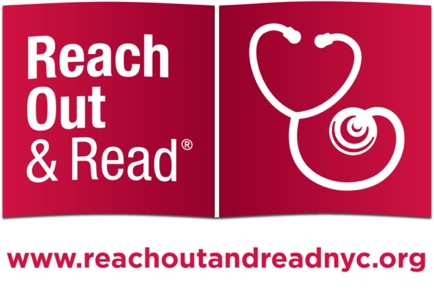 Using Children’s Books to Talk about Mental HealthParents and caregiver’s can use children’s books to talk with their kids about some tough topics that effect our kid’s mental health. This is such a strange, stressful time for all of us, especially for our kids. Kids’ daily routine of school, visiting friends, visiting family, sports, and other activities has been interrupted and this change is not easy to deal with emotionally.Why is it important to talk with our kids about their mental health?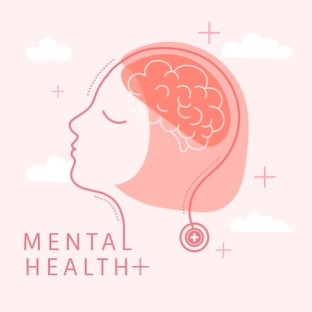 When challenging events happen that affect both kids and their families, parent’s first instinct can be to shield their children from everything, reassuring them that everything is fine. But sometimes everything is not fine, especially when there is so much change happening like this COVID crisis. Our children have rational fears and sadness. These feelings don’t go away by simply ignoring them.Children need to talk about and recognize their emotions in order to develop coping strategies for building mental resilience.Instead, we can tell kids that the world might not be okay– but as individuals they will be okay, because they will find a way to adapt.How children’s’ books can help discuss emotions with our kidsFiction offers another route to talk about difficult subjects and help make powerful feelings manageable.Reading stories about people just like them going through and dealing with tough emotions can help put some order into chaos they are feeling. There’s a comfort in hearing and being able to relate to those stories.When you read aloud, whatever else may be going on in the world, you are concentrating all your attention on your child, on the book and the story—and your child will understand this and feel reassured.This security will help your child feel confident in opening up to tell you how they feel. 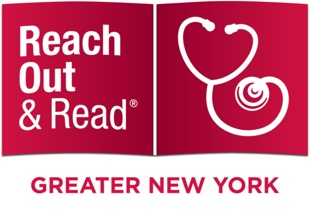 Books About FearWhen Lions RoarBy Robie HarrisIllustrated by Chris Raschka I’m WorriedBy Michael Ian BlackIllustrated by Debbie Ridpath Ohi The Don’t Worry BookBy Todd ParrRuby Finds a WorryBy Tom PercivalI Am Peace: A Book of MindfulnessBy Susan VerdeIllustrated by Peter H. ReynoldsMe and My Fear By Francesca Sanna Emily’s Blue Period By Cathleen DalyIllustrated by Lisa BrownI Used to Be Afraid By Laura Vaccaro Seeger Blue By Laura Vaccaro Seeger Silly Billy
by Anthony Browne

The Heart and the Bottle
by Oliver Jeffers

Wemberly Worried
by Kevin Henkes Jabari Jumps
By Gaia CornwallAfter the Fall By Dan Santat The Invisible Boy By Trudy Ludwig Illustrated by Patrice BartonBooks About DeathGoodbye MousieBy Robie HarrisIllustrated by Jan OrmerodBooks About IllnessThe Remember Balloons By Jessie Oliveros Illustrated by Dana WulfekotteBooks About SadnessWhen Sadness is at Your DoorBy Eva ElandTomorrow Most LikelyBy Dave Eggers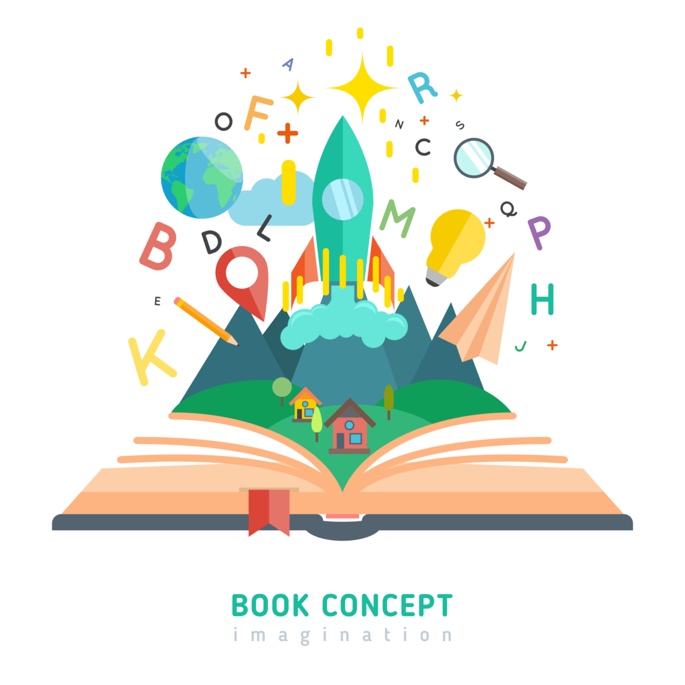 Illustrated by Lane SmithBooks About FeelingsThe Boy, the Mole, the Fox, and the HorseWritten and Illustrated by Charlie MackesyThe Feelings BookEl Libro de los SentimientosWritten and Illustrated by Todd ParrThe Color Monster: A Story About Emotions El Monstruo de Colores By Anne Llenas  Pout Pout Fish by Deborah Diesen o El Pez PucherosBy Deborah Diesen Illustrated by Dan HannaUnlovableBy Dan Yaccarino